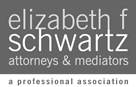 PRENUPTIAL/POSTNUPTIAL AGREEMENT INFORMATION SHEETCLIENT CLIENT Please provide your full legal name as it appears on your driver's license and other IDsPlease provide your full legal name as it appears on your driver's license and other IDsFirst Name(s)Middle Name(s)Last Name(s) (& Suffix)Nicknames or other names you useDate of BirthGenderAre you a US Citizen?Social Security numberDriver's License # (or Passport, if none)Contact InformationContact InformationHome Address (incl. Apt#)CityState (or Country if not USA)Zip CodeYears at current addressPhoneEmail Have you been previously married? If so, please provide the date of divorce.Do you have children from this relationship?Do you have children from a prior relationship?FIANCÉ(E) or SPOUSEFIANCÉ(E) or SPOUSEPlease provide their full legal name as it appears on their driver's license and other IDsPlease provide their full legal name as it appears on their driver's license and other IDsFirst Name(s)Middle Name(s)Last Name(s) (& Suffix)Nicknames or other names they useDate of BirthGenderMobile PhoneEmail AddressHome Address Information, if different than Client:Home Address Information, if different than Client:Home Address (incl. Apt#)CityState (or Country if not USA)Zip CodeHave they been previously married? If so, please provide the date of divorce.Do they have children from a prior relationship?Is your fiancé(e) fluent in English?Is your fiancé(e) currently represented by an attorney? If so, please provide their name, firm, phone and email:RELATIONSHIP INFORMATIONRELATIONSHIP INFORMATIONApproximate date your relationship began? Actual or Intended date of marriageLocation where marriage took/will take placeINTENTIONS FOR AGREEMENTINTENTIONS FOR AGREEMENTINTENTIONS FOR AGREEMENTINTENTIONS FOR AGREEMENTINTENTIONS FOR AGREEMENTINTENTIONS FOR AGREEMENTDo you intend to keep assets acquired during the marriage separate or commingled?Do you intend to keep assets acquired during the marriage separate or commingled?Do you want to grant your fiancé(e) alimony in the event the marriage is dissolved?Do you want to grant your fiancé(e) alimony in the event the marriage is dissolved?Do you want your fiancé(e) to inherit your assets if you should remain married at the time of your passing?Do you want your fiancé(e) to inherit your assets if you should remain married at the time of your passing?
TYPE OF PROPERTY
TYPE OF PROPERTY
TYPE OF PROPERTYKEEP SEPARATEKEEP SEPARATE
SHAREAny property owned by either Party at the execution of the Agreement.Any property owned by either Party at the execution of the Agreement.Any property owned by either Party at the execution of the Agreement.All property acquired by the Parties after the execution of the Agreement that is held in the names of both parties.All property acquired by the Parties after the execution of the Agreement that is held in the names of both parties.All property acquired by the Parties after the execution of the Agreement that is held in the names of both parties.Any property acquired in exchange for property currently owned by either Party, or from the proceeds of a sale of such currently owned property.Any property acquired in exchange for property currently owned by either Party, or from the proceeds of a sale of such currently owned property.Any property acquired in exchange for property currently owned by either Party, or from the proceeds of a sale of such currently owned property.Any income, proceeds or property received, directly or indirectly, from property owned by either Party before the execution of the Agreement.Any income, proceeds or property received, directly or indirectly, from property owned by either Party before the execution of the Agreement.Any income, proceeds or property received, directly or indirectly, from property owned by either Party before the execution of the Agreement.An increase in value, appreciation or gain during the marriage of any property owned by either Party before the execution of the Agreement.An increase in value, appreciation or gain during the marriage of any property owned by either Party before the execution of the Agreement.An increase in value, appreciation or gain during the marriage of any property owned by either Party before the execution of the Agreement.Any property acquired by a Party through an inheritance.Any property acquired by a Party through an inheritance.Any property acquired by a Party through an inheritance.Any award or settlement received as a result of a lawsuit or other court proceeding before the execution of the Agreement. Any award or settlement received as a result of a lawsuit or other court proceeding before the execution of the Agreement. Any award or settlement received as a result of a lawsuit or other court proceeding before the execution of the Agreement. Any award or settlement received as a result of a lawsuit or other court proceeding after the execution of the Agreement.Any award or settlement received as a result of a lawsuit or other court proceeding after the execution of the Agreement.Any award or settlement received as a result of a lawsuit or other court proceeding after the execution of the Agreement.Proceeds from an insurance policy received before the execution of the Agreement.Proceeds from an insurance policy received before the execution of the Agreement.Proceeds from an insurance policy received before the execution of the Agreement.Proceeds from an insurance policy received after the execution of the Agreement.Proceeds from an insurance policy received after the execution of the Agreement.Proceeds from an insurance policy received after the execution of the Agreement.Any gambling or lottery winnings received by either Party before the execution of the Agreement.Any gambling or lottery winnings received by either Party before the execution of the Agreement.Any gambling or lottery winnings received by either Party before the execution of the Agreement.Any gambling or lottery winnings received by either Party after the execution of the Agreement.Any gambling or lottery winnings received by either Party after the execution of the Agreement.Any gambling or lottery winnings received by either Party after the execution of the Agreement.Earnings, salary, wages, bonuses or commissions received or earned before the execution of the Agreement.Earnings, salary, wages, bonuses or commissions received or earned before the execution of the Agreement.Earnings, salary, wages, bonuses or commissions received or earned before the execution of the Agreement.Earnings, salary, wages, bonuses or commissions received or earned after the execution of the Agreement.Earnings, salary, wages, bonuses or commissions received or earned after the execution of the Agreement.Earnings, salary, wages, bonuses or commissions received or earned after the execution of the Agreement.Any savings or earnings from that savings aggregated or earned before the execution of the Agreement.Any savings or earnings from that savings aggregated or earned before the execution of the Agreement.Any savings or earnings from that savings aggregated or earned before the execution of the Agreement.Any savings or earnings from that savings aggregated or earned after the execution of the Agreement.Any savings or earnings from that savings aggregated or earned after the execution of the Agreement.Any savings or earnings from that savings aggregated or earned after the execution of the Agreement.Any commingled property, including the commingled Separate Property of each Party, or any Separate Property that is commingled with Shared Property.Any commingled property, including the commingled Separate Property of each Party, or any Separate Property that is commingled with Shared Property.Any commingled property, including the commingled Separate Property of each Party, or any Separate Property that is commingled with Shared Property.The Parties’ marital residence and any additional homes.The Parties’ marital residence and any additional homes.The Parties’ marital residence and any additional homes.CLIENT ASSETS CLIENT ASSETS CLIENT ASSETS CLIENT ASSETS CLIENT ASSETS CLIENT ASSETS Please list all properties that you own, individually or jointly. If you only own a percentage of that asset, please specify the percentage.Please list all properties that you own, individually or jointly. If you only own a percentage of that asset, please specify the percentage.Please list all properties that you own, individually or jointly. If you only own a percentage of that asset, please specify the percentage.Please list all properties that you own, individually or jointly. If you only own a percentage of that asset, please specify the percentage.Please list all properties that you own, individually or jointly. If you only own a percentage of that asset, please specify the percentage.Please list all properties that you own, individually or jointly. If you only own a percentage of that asset, please specify the percentage.Type of AssetOWNERSHIP - Individually, with FIANCÉ(E), w/3rd Party? How Titled?OWNERSHIP - Individually, with FIANCÉ(E), w/3rd Party? How Titled?OWNERSHIP - Individually, with FIANCÉ(E), w/3rd Party? How Titled?Approximate ValueApproximate ValueFIANCÉ(E) ASSETS FIANCÉ(E) ASSETS FIANCÉ(E) ASSETS Please list all properties that you own, individually or jointly. If you only own a percentage of that asset, please specify the percentage.Please list all properties that you own, individually or jointly. If you only own a percentage of that asset, please specify the percentage.Please list all properties that you own, individually or jointly. If you only own a percentage of that asset, please specify the percentage.Type of AssetOWNERSHIP - Individually, with CLIENT, w/3rd Party? How Titled?Approximate ValueCLIENT LIABILITIESCLIENT LIABILITIESCLIENT LIABILITIESCLIENT LIABILITIESPlease list any liabilities, debts or encumbrances for which you are individually or jointly responsible.Please list any liabilities, debts or encumbrances for which you are individually or jointly responsible.Please list any liabilities, debts or encumbrances for which you are individually or jointly responsible.Please list any liabilities, debts or encumbrances for which you are individually or jointly responsible.Type of AssetOwed ToIndividually, with FIANCÉ(E), w/3rd Party? Approximate ValueCLIENT  NET WORTHCLIENT  NET WORTHCLIENT  NET WORTHCLIENT  NET WORTHTOTAL ESTIMATED ASSETSTOTAL ESTIMATED ASSETSTOTAL ESTIMATED ASSETSTOTAL ESTIMATED LIABILITIESTOTAL ESTIMATED LIABILITIESTOTAL ESTIMATED LIABILITIESESTIMATED NET WORTHESTIMATED NET WORTHESTIMATED NET WORTHFIANCÉ(E) LIABILITIESFIANCÉ(E) LIABILITIESFIANCÉ(E) LIABILITIESFIANCÉ(E) LIABILITIESPlease list any liabilities, debts or encumbrances for which you are individually or jointly responsiblePlease list any liabilities, debts or encumbrances for which you are individually or jointly responsiblePlease list any liabilities, debts or encumbrances for which you are individually or jointly responsiblePlease list any liabilities, debts or encumbrances for which you are individually or jointly responsibleType of AssetOwed ToIndividually, with CLIENT, w/3rd Party? Approximate ValueFIANCÉ(E) NET WORTHFIANCÉ(E) NET WORTHTOTAL ESTIMATED ASSETSTOTAL ESTIMATED LIABILITIESESTIMATED NET WORTH